Polska Szkoła im. Świętego Brata Alberta Chmielowskiego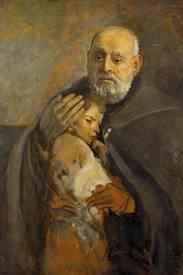 2600 N Sayre Ave, Chicago, IL 60707Ks. Robert Łojek (773) 420-7093             Dyrektor Marzena Klimek (773) 430-2099KARTA REJESTRACYJNA NA NOWY ROK SZKOLNY/PROSZĘ WYPEŁNIĆ DRUKOWANYMI LITERAMI/Nazwisko i imię rodzica____________________________________________Telefony kontaktowe ________________________E-mail_________________Imię, nazwisko i klasę zarejestrowanego dziecka wysłać w dniu zapisu na: psalberta2600@gmail.comKLASY: P3, P4, 0, 1, 2, 3, 4, 5, 6, 7, 8, L1 ,L2, L3*Jeśli uczeń uczęszcza jedynie na lekcje religii opłata roczna wynosi $200 OD DZIECKA.Osoby, które nie mogą wnieść opłaty za naukę w szkole w całości z powodu trudnej sytuacji finansowej mogą liczyć na rozłożenie płatności maksymalnie do trzech rat płatnych do końca listopada:OPŁATA REJESTRTACYJNAPobierana w dniu zapisu dziecka do szkołyOpłata rejestracyjna: rada rodziców $40+ depozyt za dyżur $40*= $80 *opłata ta jest zwracana po odbyciu dyżuru w szkole OPŁATA REJESTRACYJNA: ……….…………                                            DATA ………….  PODPIS…………………………….OPŁATA ROCZNA OPŁATA ROCZNA OPŁATA ROCZNA OPŁATA ROCZNA OPŁATA ROCZNA nrImię i Nazwisko dzieckaKlasaSzkoła*Tylko Religia1[  ] $450[  ] $2002[  ]$725[  ] 2003[  ]  $800[  ] $2004[  ]  $850[  ] $2005[  ] $900[  ] $2006[  ] $950[  ] $200SUMA:SUMA:SUMA:                                        +Opłata za P3, P4             [  ] $30Z uwagi na dodatkową opiekę pedagogiczną, opłata za naukę w grupach przedszkolnych jest podwyższona o $30/rok                                        +Opłata za P3, P4             [  ] $30Z uwagi na dodatkową opiekę pedagogiczną, opłata za naukę w grupach przedszkolnych jest podwyższona o $30/rok                                        +Opłata za P3, P4             [  ] $30Z uwagi na dodatkową opiekę pedagogiczną, opłata za naukę w grupach przedszkolnych jest podwyższona o $30/rok                                        +Opłata za P3, P4             [  ] $30Z uwagi na dodatkową opiekę pedagogiczną, opłata za naukę w grupach przedszkolnych jest podwyższona o $30/rok                                        +Opłata za P3, P4             [  ] $30Z uwagi na dodatkową opiekę pedagogiczną, opłata za naukę w grupach przedszkolnych jest podwyższona o $30/rokOPŁATA ROCZNA :……………………………….[  ] Opłata jednorazowa                   [  ] Opłata w ratach OPŁATA ROCZNA :……………………………….[  ] Opłata jednorazowa                   [  ] Opłata w ratach OPŁATA ROCZNA :……………………………….[  ] Opłata jednorazowa                   [  ] Opłata w ratach OPŁATA ROCZNA :……………………………….[  ] Opłata jednorazowa                   [  ] Opłata w ratach OPŁATA ROCZNA :……………………………….[  ] Opłata jednorazowa                   [  ] Opłata w ratach Kwota do zapłatyKwota do zapłatyKwota do zapłatyKwota do zapłatyData: Wpłata [ ] CASH      [ ] CHECKPozostało do zapłaty:Podpis  $$$$$$$$